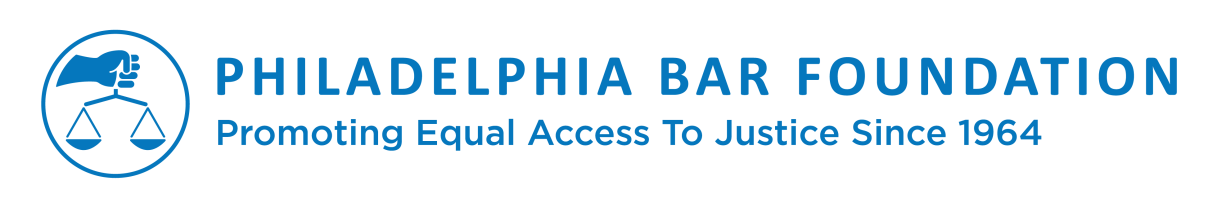 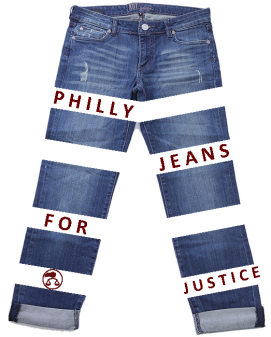 2017 Philly Jeans for Justice Campaign Sign-Up SheetNameEmail